GirişMakalenizi yazım kurallarına uygun bir şekilde (grafikler, tablolar, resimler vs.) buraya giriniz. Makalenizi yazım kurallarına uygun bir şekilde (grafikler, tablolar, resimler vs.) buraya giriniz. Makalenizi yazım kurallarına uygun bir şekilde (grafikler, tablolar, resimler vs.) buraya giriniz. Makalenizi yazım kurallarına uygun bir şekilde (grafikler, tablolar, resimler vs.) buraya giriniz. Makalenizi yazım kurallarına uygun bir şekilde (grafikler, tablolar, resimler vs.) buraya giriniz. Makalenizi yazım kurallarına uygun bir şekilde (grafikler, tablolar, resimler vs.) buraya giriniz. Makalenizi yazım kurallarına uygun bir şekilde (grafikler, tablolar, resimler vs.) buraya giriniz. Makalenizi yazım kurallarına uygun bir şekilde (grafikler, tablolar, resimler vs.) buraya giriniz. Makalenizi yazım kurallarına uygun bir şekilde (grafikler, tablolar, resimler vs.) buraya giriniz. Makalenizi yazım kurallarına uygun bir şekilde (grafikler, tablolar, resimler vs.) buraya giriniz. Makalenizi yazım kurallarına uygun bir şekilde (grafikler, tablolar, resimler vs.) buraya giriniz. Makalenizi yazım kurallarına uygun bir şekilde (grafikler, tablolar, resimler vs.) buraya giriniz. Makalenizi yazım kurallarına uygun bir şekilde (grafikler, tablolar, resimler vs.) buraya giriniz.YöntemMakalenizi yöntem kısmını yazım kurallarına uygun bir şekilde (grafikler, tablolar, resimler vs.) buraya giriniz. Makalenizi yazım kurallarına uygun bir şekilde (grafikler, tablolar, resimler vs.) buraya giriniz. Makalenizi yazım kurallarına uygun bir şekilde (grafikler, tablolar, resimler vs.) buraya giriniz. Makalenizi yazım kurallarına uygun bir şekilde (grafikler, tablolar, resimler vs.) buraya giriniz. Makalenizi yazım kurallarına uygun bir şekilde (grafikler, tablolar, resimler vs.) buraya giriniz. Makalenizi yazım kurallarına uygun bir şekilde (grafikler, tablolar, resimler vs.) buraya giriniz. Evren ve ÖrneklemMakalenizi yazım kurallarına uygun bir şekilde (grafikler, tablolar, resimler vs.) buraya giriniz. Makalenizi yazım kurallarına uygun bir şekilde (grafikler, tablolar, resimler vs.) buraya giriniz. Makalenizi yazım kurallarına uygun bir şekilde (grafikler, tablolar, resimler vs.) buraya giriniz. Makalenizi yazım kurallarına uygun bir şekilde (grafikler, tablolar, resimler vs.) buraya giriniz. Makalenizi yazım kurallarına uygun bir şekilde (grafikler, tablolar, resimler vs.) buraya giriniz. Makalenizi yazım kurallarına uygun bir şekilde (grafikler, tablolar, resimler vs.) buraya giriniz. Makalenizi yazım kurallarına uygun bir şekilde (grafikler, tablolar, resimler vs.) buraya giriniz. Veri Toplama AraçlarıMakalenizi yazım kurallarına uygun bir şekilde (grafikler, tablolar, resimler vs.) buraya giriniz. Makalenizi yazım kurallarına uygun bir şekilde (grafikler, tablolar, resimler vs.) buraya giriniz. Makalenizi yazım kurallarına uygun bir şekilde (grafikler, tablolar, resimler vs.) buraya giriniz. Makalenizi yazım kurallarına uygun bir şekilde (grafikler, tablolar, resimler vs.) buraya giriniz. Makalenizi yazım kurallarına uygun bir şekilde (grafikler, tablolar, resimler vs.) buraya giriniz. Makalenizi yazım kurallarına uygun bir şekilde (grafikler, tablolar, resimler vs.) buraya giriniz. Uygulama ve Verilerin AnaliziMakalenizi yazım kurallarına uygun bir şekilde (grafikler, tablolar, resimler vs.) buraya giriniz. Makalenizi yazım kurallarına uygun bir şekilde (grafikler, tablolar, resimler vs.) buraya giriniz. Makalenizi yazım kurallarına uygun bir şekilde (grafikler, tablolar, resimler vs.) buraya giriniz. Makalenizi yazım kurallarına uygun bir şekilde (grafikler, tablolar, resimler vs.) buraya giriniz. Makalenizi yazım kurallarına uygun bir şekilde (grafikler, tablolar, resimler vs.) buraya giriniz. Makalenizi yazım kurallarına uygun bir şekilde (grafikler, tablolar, resimler vs.) buraya giriniz. BulgularMakalenizi yazım kurallarına uygun bir şekilde (grafikler, tablolar, resimler vs.) buraya giriniz. Makalenizi yazım kurallarına uygun bir şekilde (grafikler, tablolar, resimler vs.) buraya giriniz. Makalenizi yazım kurallarına uygun bir şekilde (grafikler, tablolar, resimler vs.) buraya giriniz. Makalenizi yazım kurallarına uygun bir şekilde (grafikler, tablolar, resimler vs.) buraya giriniz. Makalenizi yazım kurallarına uygun bir şekilde (grafikler, tablolar, resimler vs.) buraya giriniz. Makalenizi yazım kurallarına uygun bir şekilde (grafikler, tablolar, resimler vs.) buraya giriniz. Makalenizi yazım kurallarına uygun bir şekilde (grafikler, tablolar, resimler vs.) buraya giriniz. Makalenizi yazım kurallarına uygun bir şekilde (grafikler, tablolar, resimler vs.) buraya giriniz. Makalenizi yazım kurallarına uygun bir şekilde (grafikler, tablolar, resimler vs.) buraya giriniz. Makalenizi yazım kurallarına uygun bir şekilde (grafikler, tablolar, resimler vs.) buraya giriniz. Makalenizi yazım kurallarına uygun bir şekilde (grafikler, tablolar, resimler vs.) buraya giriniz. Tablo 1.…………..sayısal istatistikleriMakalenizi yazım kurallarına uygun bir şekilde (grafikler, tablolar, resimler vs.) buraya giriniz. Makalenizi yazım kurallarına uygun bir şekilde (grafikler, tablolar, resimler vs.) buraya giriniz. Makalenizi yazım kurallarına uygun bir şekilde (grafikler, tablolar, resimler vs.) buraya giriniz. Makalenizi yazım kurallarına uygun bir şekilde (grafikler, tablolar, resimler vs.) buraya giriniz. Makalenizi yazım kurallarına uygun bir şekilde (grafikler, tablolar, resimler vs.) buraya giriniz. Makalenizi yazım kurallarına uygun bir şekilde (grafikler, tablolar, resimler vs.) buraya giriniz. Makalenizi yazım kurallarına uygun bir şekilde (grafikler, tablolar, resimler vs.) buraya giriniz.  Makalenizi yazım kurallarına uygun bir şekilde (grafikler, tablolar, resimler vs.) buraya giriniz. Makalenizi yazım kurallarına uygun bir şekilde (grafikler, tablolar, resimler vs.) buraya giriniz. Makalenizi yazım kurallarına uygun bir şekilde (grafikler, tablolar, resimler vs.) buraya giriniz.Tablo 2.……………… madde analiz sonuçları.Makalenizi yazım kurallarına uygun bir şekilde (grafikler, tablolar, resimler vs.) buraya giriniz. Makalenizi yazım kurallarına uygun bir şekilde (grafikler, tablolar, resimler vs.) buraya giriniz. Makalenizi yazım kurallarına uygun bir şekilde (grafikler, tablolar, resimler vs.) buraya giriniz. Makalenizi yazım kurallarına uygun bir şekilde (grafikler, tablolar, resimler vs.) buraya giriniz. Tartışma/SonuçMakalenizi yazım kurallarına uygun bir şekilde (grafikler, tablolar, resimler vs.) buraya giriniz. Makalenizi yazım kurallarına uygun bir şekilde (grafikler, tablolar, resimler vs.) buraya giriniz. Makalenizi yazım kurallarına uygun bir şekilde (grafikler, tablolar, resimler vs.) buraya giriniz. Makalenizi yazım kurallarına uygun bir şekilde (grafikler, tablolar, resimler vs.) buraya giriniz. Makalenizi yazım kurallarına uygun bir şekilde (grafikler, tablolar, resimler vs.) buraya giriniz. Makalenizi yazım kurallarına uygun bir şekilde (grafikler, tablolar, resimler vs.) buraya giriniz. Makalenizi yazım kurallarına uygun bir şekilde (grafikler, tablolar, resimler vs.) buraya giriniz. Makalenizi yazım kurallarına uygun bir şekilde (grafikler, tablolar, resimler vs.) buraya giriniz. KaynakçaAPA 7’ye uygun olarak hazırlamış olduğunuz kaynakçanızı buraya giriniz. EklerVarsa Eklerinizi buraya giriniz.Extended Abstract IntroductionEnter the extended English abstract of 750-10000 words here.Enter the extended English abstract of 750-10000 words here.Enter the extended English abstract of 750-10000 words here.Enter the extended English abstract of 750-10000 words here.Enter the extended English abstract of 750-10000 words here.Enter the extended English abstract of 750-10000 words here.Enter the extended English abstract of 750-10000 words here.Enter the extended English abstract of 750-10000 words here.Enter the extended English abstract of 750-10000 words here.Enter the extended English abstract of 750-10000 words here.Enter the extended English abstract of 750-10000 words here.Enter the extended English abstract of 750-10000 words here.Enter the extended English abstract of 750-10000 words here.Enter the extended English abstract of 750-10000 words here.Enter the extended English abstract of 750-10000 words here.Enter the extended English abstract of 750-10000 words here.Enter the extended English abstract of 750-10000 words here.Enter the extended English abstract of 750-10000 words here.Enter the extended English abstract of 750-10000 words here.Enter the extended English abstract of 750-10000 words here.Enter the extended English abstract of 750-10000 words here.Enter the extended English abstract of 750-10000 words here.Enter the extended English abstract of 750-10000 words here.Enter the extended English abstract of 750-10000 words here.Enter the extended English abstract of 750-10000 words here.Enter the extended English abstract of 750-10000 words here.Enter the extended English abstract of 750-10000 words here.Enter the extended English abstract of 750-10000 words here.Enter the extended English abstract of 750-10000 words here.Enter the extended English abstract of 750-10000 words here.Enter the extended English abstract of 750-10000 words here.MethodologyEnter the extended English abstract of 750-10000 words here.Enter the extended English abstract of 750-10000 words here.Enter the extended English abstract of 750-10000 words here.Enter the extended English abstract of 750-10000 words here.Enter the extended English abstract of 750-10000 words here.Enter the extended English abstract of 750-10000 words here.Enter the extended English abstract of 750-10000 words here.Enter the extended English abstract of 750-10000 words here.Enter the extended English abstract of 750-10000 words here.Enter the extended English abstract of 750-10000 words here.Enter the extended English abstract of 750-10000 words here.Enter the extended English abstract of 750-10000 words here.Enter the extended English abstract of 750-10000 words here.Enter the extended English abstract of 750-10000 words here.Enter the extended English abstract of 750-10000 words here.Enter the extended English abstract of 750-10000 words here.Enter the extended English abstract of 750-10000 words here.  FindingsEnter the extended English abstract of 750-10000 words here.Enter the extended English abstract of 750-10000 words here.Enter the extended English abstract of 750-10000 words here.Enter the extended English abstract of 750-10000 words here.Enter the extended English abstract of 750-10000 words here.Enter the extended English abstract of 750-10000 words here.Enter the extended English abstract of 750-10000 words here.Enter the extended English abstract of 750-10000 words here. Enter the extended English abstract of 750-10000 words here.Enter the extended English abstract of 750-10000 words here.Enter the extended English abstract of 750-10000 words here.Enter the extended English abstract of 750-10000 words here.Enter the extended English abstract of 750-10000 words here.Enter the extended English abstract of 750-10000 words here.Enter the extended English abstract of 750-10000 words here.Enter the extended English abstract of 750-10000 words here. Discussion and ConclusionEnter the extended English abstract of 750-10000 words here. Enter the extended English abstract of 750-10000 words here. Enter the extended English abstract of 750-10000 words here. Enter the extended English abstract of 750-10000 words here. Enter the extended English abstract of 750-10000 words here. Enter the extended English abstract of 750-10000 words here. Enter the extended English abstract of 750-10000 words here. Enter the extended English abstract of 750-10000 words here. Enter the extended English abstract of 750-10000 words here. Enter the extended English abstract of 750-10000 words here. Enter the extended English abstract of 750-10000 words here. Enter the extended English abstract of 750-10000 words here. Enter the extended English abstract of 750-10000 words here. Enter the extended English abstract of 750-10000 words here. Enter the extended English abstract of 750-10000 words here. Enter the extended English abstract of 750-10000 words here. Atıf / CitationHerhangi bir bilgi yazılmayacak (2021). Makale başlığını sadece ilk harfi (ve varsa özel isimlerin ilk harfi) büyük, PalatinoLinotype 9 punto olarak yazınız.Anadolu Türk Eğitim Dergisi, X (XX), ??-??.Herhangi bir bilgi yazılmayacak (2021). Makalenin İngilizce başlığını sadece ilk harfi (ve varsa özel isimlerin ilk harfi) büyük, PalatinoLinotype 9 punto olarak yazınız..AnatolianTurkEducationJournal, X (XX), ??-??.…………Sayısal DeğerlerSoru sayısı25Uygulanan kişi sayısı130Madde ayırt ediciliği (rJx) ortalaması.596Madde güçlüğü (pj) ortalaması.668Kuder Richardson-20 güvenirlik katsayısı.87Madde numarasıGrupDoğru cevaplayanMadde ayırt edicilik indeksi (rJx)Madde güçlük indeksi (pJ)1Üst41.65.751Alt15.65.752Üst37.57.622Alt14.57.623Üst40.33.783Alt27.33.784Üst40.50.784Alt20.50.78ArticlesDimock, C., O’Donoghue, T. &Robb, A. (1996). Parentinvolvement in schooling: An emergingresearchagenda. Compare, 26(1), 5-20.	https://doi.org/10.1080/02626667.2018.1560449Ilke, K. S., Her, M., Moreno, G., Perez, C., &Yelinek, J. (2019). Emotions in storybooks: A comparison of storybooksthatrepresentethnicandracialgroups in the United States. Psychology of Popular Media Culture, 8(3), 207–217. https://doi.org/10.1037/ppm0000185BooksandOthersBooksandOthersBooksGunes, L. M. (2019). The psychology of prejudice: From attitudes to social action (2nd ed.). American Psychological Association. https://doi.org/10.1037/0000168-000Sapolsky, R. M. (2017). Behave: The biology of humans at our best and worst. Penguin Books.Blase, J. &Kirby, P. (2000). Bringingoutthebest in teachers: Whateffectiveprincipalsdo.Corwin.EditedBooks Aron, L., Botella, M., &Lubart, T. (2019). Culinaryarts: Talentandtheirdevelopment. In R. F. Subotnik, P. Olszewski-Kubilius, & F. C. Worrell (Eds.), Thepsychology of highperformance: Developinghumanpotentialinto domain-specifictalent (pp. 345–359). AmericanPsychologicalAssociation. https://doi.org/10.1037/0000120-016Dillard, J. P. (2020). Currents in thestudy of persuasion. In M. B. Oliver, A. A. Raney, & J. Bryant (Eds.), Media effects: Advances in theoryandresearch (4th ed., pp. 115–129). Routledge.Kesharwani, P. (Ed.). (2020). Nanotechnology based approaches for tuberculosis treatment. Academic Press.Torino, G. C., Rivera, D. P., Capodilupo, C. M., Nadal, K. L., & Sue, D. W. (Eds.). (2019). Microaggression theory: Influence and implications. John Wiley & Sons. https://doi.org/10.1002/9781119466642TranslatedBooksPatton, M. Q. (2014). Qualitativeresearchandevaluationmethods. M. Butun& S. B. Demir (Trans. Edts.). PegemAkademiDissertationsandThesesHarris, L. (2014). Instructionalleadershipperceptionsandpractices of elementaryschoolleaders [Unpublisheddoctoraldissertation]. University of VirginiaKabir, J. M. (2016). Factorsinfluencingcustomersatisfaction at a fastfood hamburger chain: Therelationshipbetweencustomersatisfactionandcustomerloyalty (Publication No. 10169573) [Doctoraldissertation, WilmingtonUniversity]. ProQuestDissertations&Theses Global.Report by a GovernmentAgencyReferencesNationalCancerInstitute. (2019). Taking time: Supportforpeoplewithcancer (NIH Publication No. 18-2059). U.S. Department of Healthand Human Services, NationalInstitutes of Health. https://www.cancer.gov/publications/patient-education/takingtime.pdfConference PresentationsandProceedingsEvans, A. C., Jr., Garbarino, J., Bocanegra, E., Kinscherff, R. T., &Márquez-Greene, N. (2019, August 8–11). Gunviolence: An event on thepower of community [Conference presentation]. APA 2019 Convention, Chicago, IL, United States. https://convention.apa.org/2019-videoCacioppo, S. (2019, April 25–28). Evolutionarytheory of socialconnections: Past, present, andfuture [Conference presentationabstract]. Ninety-ninthannualconvention of the Western PsychologicalAssociation, Pasadena, CA, United States. https://westernpsych.org/wp-content/uploads/2019/04/WPA-Program-2019-Final-2.pdf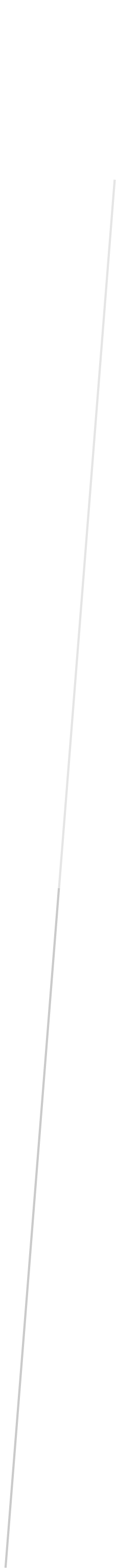 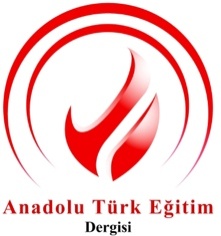 